Membership formPlease enrol me as       : (tick as appropriate)Basic Member (€15) 		                          **Associate Member (€25)  **Supporting Member (€40 Individual/Family)        **Sustaining Member (€75 Individual/Family) 	 **Circle of Generosity (€108 Individual/Family)    Name:Email: ____________________________________       Tel: _____________________________Name(s) of any other person(s) included on this membership_______________________________________________________________________________** Did you know that if you give a donation of €21 or more per month we can claim back the tax for that amount and your donation could increase by 69% - at no extra cost to you?- - - - - - - - - - - - - - - - - - - - - - - - - -  - - - - - - - - - - - - - - - - - - - - - - - - - - - - -  - - - - - - - - - - - - -  - - - - - 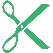 